Sportarten… spielen ;  Ich spiele Tennis.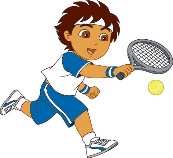 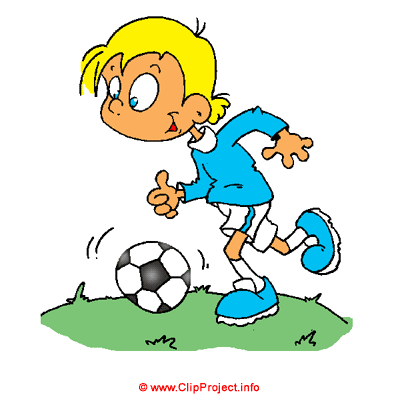 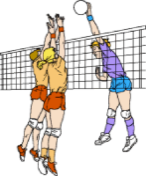 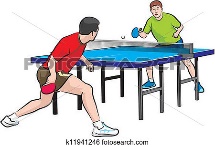 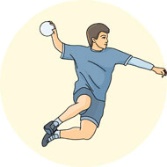 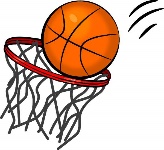 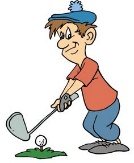     Tennis                Fußball           Volleyball           Tischtennis             Handball           Basketball                Golf… fahren; Ich fahre Inliner.                                                                                 … machen; Ich mache Yoga.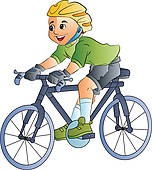 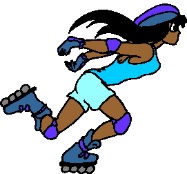 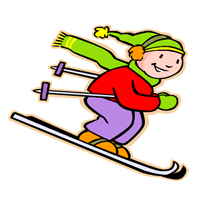 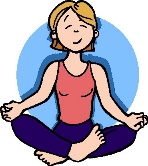 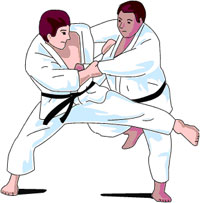 Fahrrad / Rad          Inliner                     Ski                                                              Yoga                    JudoNekatere sporte izrazimo z enim glagolom.Npr : schwimmen : plavati ; turnen – telovaditi ;  Ich schwimme sehr gut.Lahko jih povezujemo z glagolom iti (gehen) ; Ich gehe schwimmen.Ali z glagolom moči, znati (können) ; Ich kann nicht schwimmen.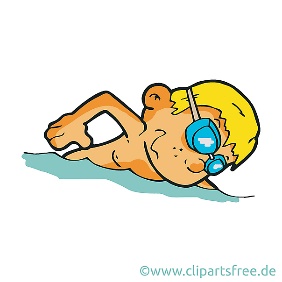 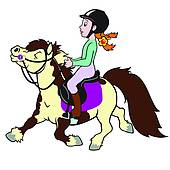 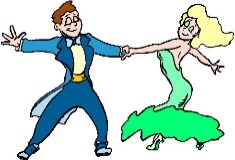 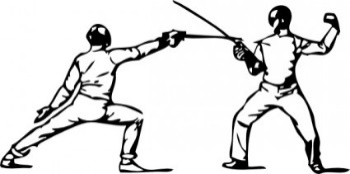 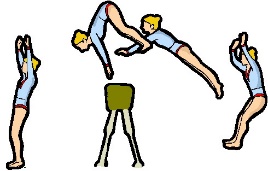         schwimmen                  reiten                    tanzen                                fechten                                        turnen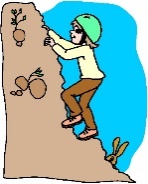 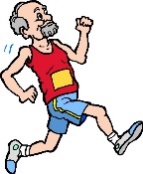 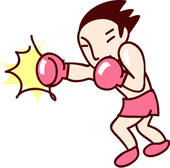  klettern                 joggen                     boxen